○○○○第○○○○号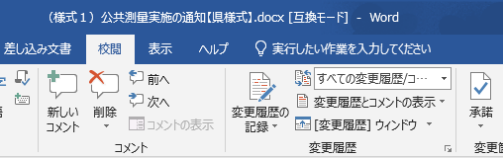 令和　　年　　月　　日兵庫県知事　様　　　　　　　　　　　　　　兵庫県知事　○　○　○　○公共測量の実施について（通知）○○市内において、下記のとおり公共測量を実施しますので、測量法（昭和24年法律第188号）第39条において準用する同法第14条第１項の規定に基づき通知します。記１　作業種類　　公共測量（○○　例：4級基準点測量）２　作業期間　　令和　　年　　月　　日から令和　　年　　月 　　日まで３　作業地域　　○○市○○町○○地内　照会先：○○県民局（県民センター）○○土木事務所○○課　　　　　　　　　　　　　　　　　　　　担当　○○　　　　　　　　　　　　　　　　　　　　直通電話　　　　　　　　　　　　　　　　　　　　　庁舎間内線　　　　記載要領　　　　①　測量地域欄は、別に地形図を用い、当該測量の測量成果及び当該測量にお　　　　　　いて使用する測量成果の位置関係等を表示すること。      　②　作業量欄は、当該測量の測量成果を記入すること。      　③　測量方法欄は、測量の方法、使用する主な機器等を具体的に記入すること。      　④　備考欄は、測量計画機関担当者の氏名、所属、電話番号等を記入すること。記載要領　① ×印欄は法第２６条、○印欄は法第３０条に規定する申請の場合にのみ記載すること。     　　 ② 使用方法欄は、測量（地図編集等を含む。）作業の方法を詳しく記載すること。　第　　　　号                                                                 　　　　  年　　月　　日           国土地理院長 殿　　  印　　公共測量成果等の提出について          　  　　　  年  月  日付け      公第　　号で助言を受けた公共測量実施　　　　　　　計画書に基づく測量成果を得たので、測量法第40条第１項に基づき下記　　　　　　　のとおり提出します。記             　　 成果品の名称　　　　　　　　　内訳○○○○第○○○○号令和○○年○○月○○日兵庫県知事　様　　　　　　　　　　　　　兵庫県知事　○　○　○　○　測量標の設置（通知）令和○年○○月○○日付け○○○○第○○○○号で通知した公共測量の実施に伴い、別紙のとおり永久標識（一時標識）を設置したので、測量法（昭和24年法律第188号）第39条において準用する同法第21条第１項の規定に基づき通知します。照会先：○○県民局（県民センター）○○土木事務所○○課　　　　　　　　　　　　　　　　　　　　担当　○○　　　　　　　　　　　　　　　　　　　　直通電話　　　　　　　　　　　　　　　　　　　　　庁舎間内線　○○○○第○○○○号令和○○年○○月○○日兵庫県知事　様　　　　　　　　　　　　　　　　　　　　　　　兵庫県知事　○　○　○　○公共測量の終了について（通知）○○年○○月○○日付け○○○○第○○○○号で通知した公共測量（４級基準点測量） は、○○年○○月○○日終了しましたので、測量法（昭和24年法律第188号）第39条において準用する同法第14条第２項の規定に基づき通知します。照会先：○○県民局（県民センター）○○土木事務所○○課　　　　　　　　　　　　　　　　　　　　担当　○○　　　　　　　　　　　　　　　　　　　　直通電話　　　　　　　　　　　　　　　　　　　　　庁舎間内線　庁舎番号＋各庁舎内線番号○○○○第○○○○号令和○○年○○月○○日兵庫県知事　様　　　　　　　　　　　　　　　兵庫県知事　○　○　○　○測量標の移転・撤去及び廃棄について（通知）　このことについて、別紙のとおり実施しましたので、測量法（昭和24年法律第188号）第39条において準用する同法第23条第１項の規定に基づき通知します。照会先：○○県民局（県民センター）○○土木事務所○○課　　　　　　　　　　　　　　　　　　　　担当　○○　　　　　　　　　　　　　　　　　　　　直通電話　　　　　　　　　　　　　　　　　　　　庁舎間内線　　　　　　　　　　　　　　　　　　　　　　　　　　　　　　　　　　　第　　　　　号公共測量実施計画書　測量法第３６条の規定により下記のとおり計画書を提出します。         　 年 　 月 　 日                              　　　　　　　　　所在地                 　　  　　　　　　測量計画機関  名　称                             　　 　　  　　　 　代表者                        　　　　印　　国土地理院長 殿　　　　　　　　　　　　　　　　　　　　　　　　　　　　　　　　　　　第　　　　　号公共測量実施計画書　測量法第３６条の規定により下記のとおり計画書を提出します。         　 年 　 月 　 日                              　　　　　　　　　所在地                 　　  　　　　　　測量計画機関  名　称                             　　 　　  　　　 　代表者                        　　　　印　　国土地理院長 殿　　　　　　　　　　　　　　　　　　　　　　　　　　　　　　　　　　　第　　　　　号公共測量実施計画書　測量法第３６条の規定により下記のとおり計画書を提出します。         　 年 　 月 　 日                              　　　　　　　　　所在地                 　　  　　　　　　測量計画機関  名　称                             　　 　　  　　　 　代表者                        　　　　印　　国土地理院長 殿測量の目的測量の目的測量地域測量地域作業量作業量測量期間測量期間 　 年 　 月 　 日 から 　　　　 年 　 月 　 日測量精度測量精度測量方法測量方法使用する測量成果の種類及び内容使用する測量成果の種類及び内容基本測量成果入手年月日基本測量成果入手年月日測量に関する計画者氏名及び測量士登録番号測量に関する計画者氏名及び測量士登録番号測量作業機関名　　　　　　称測量作業機関測量業者登録番号測量作業機関代表者の氏名測量作業機関所在地測量作業機関主任技術者氏名及び測量士登録番号作業規程書類提出年月日作業規程承認年月日作業規程承認番号測量標・測量成果の使用承認申請書提出年月日測量標・測量成果の使用承認申請書提出年月日備　　　　　　　　　　考備　　　　　　　　　　考 第　　　　　号　                             測 量 標                                の使用承認申請書                       測量成果            ２６  　測量法第　　条の規定により下記のとおり申請します。            ３０          　 　 年 　 月 　 日                                    　　　　申請者  住　所                                                 　　氏　名 　                       印   　国土地理院長  殿 第　　　　　号　                             測 量 標                                の使用承認申請書                       測量成果            ２６  　測量法第　　条の規定により下記のとおり申請します。            ３０          　 　 年 　 月 　 日                                    　　　　申請者  住　所                                                 　　氏　名 　                       印   　国土地理院長  殿 第　　　　　号　                             測 量 標                                の使用承認申請書                       測量成果            ２６  　測量法第　　条の規定により下記のとおり申請します。            ３０          　 　 年 　 月 　 日                                    　　　　申請者  住　所                                                 　　氏　名 　                       印   　国土地理院長  殿  使用目的又は当該測量の種別  使用目的又は当該測量の種別  測量地域  測量地域  使用期間  使用期間使用する測量成果の種類及び内○容使用する測量成果の種類及び内○容○測量精度○測量精度  使用方法  使用方法×使用する測量標の種類及び所在　×使用する測量標の種類及び所在　×使用する測量標の上方に測標等を設ける場合はその所在×使用する測量標の上方に測標等を設ける場合はその所在○完成図の縮尺及び名称○完成図の縮尺及び名称測量計画機関名　　　　　　　　　称測量計画機関代　表　者　の　氏　名測量計画機関所　　　　在　　　　地測量作業機関名　　　　　　　　　称測量作業機関×測量業者登録番号測量作業機関代　表　者　の　氏　名測量作業機関所　　　　在　　　　地○成果入手年月日○成果入手年月日  公共測量実施計画書提出年月日  公共測量実施計画書提出年月日  備　　　　　　　　　　　　考  備　　　　　　　　　　　　考測 量 標 設 置 位 置 通 知 書測 量 標 設 置 位 置 通 知 書測 量 標 設 置 位 置 通 知 書測 量 標 設 置 位 置 通 知 書測 量 標 設 置 位 置 通 知 書測 量 標 設 置 位 置 通 知 書測 量 標 設 置 位 置 通 知 書測 量 標 設 置 位 置 通 知 書測 量 標 設 置 位 置 通 知 書                ○　○　点                ○　○　点                ○　○　点所在地地目標識標識設置年月日備考級番号名称所在地地目種類番号設置年月日備考１１○○　○○県○○郡○○町○○番地山林標石１令和○.○.○１２○○　○○県○○郡○○町○○番地山林標石２令和○.○.○測　量　標　新　旧　位　置　明　細　書測　量　標　新　旧　位　置　明　細　書測　量　標　新　旧　位　置　明　細　書測　量　標　新　旧　位　置　明　細　書測　量　標　新　旧　位　置　明　細　書測　量　標　新　旧　位　置　明　細　書測　量　標　新　旧　位　置　明　細　書測　量　標　新　旧　位　置　明　細　書測　量　標　新　旧　位　置　明　細　書測　量　標　新　旧　位　置　明　細　書測　量　標　新　旧　位　置　明　細　書測　量　標　新　旧　位　置　明　細　書測　量　標　新　旧　位　置　明　細　書作業　　区分級種別　　　番号・名称新所　　　　在　　　　地地目敷地面積復旧を行った理　　　　由復旧を行った理　　　　由復旧を行った理　　　　由設置年月日設置年月日備　　考作業　　区分級種別　　　番号・名称旧所　　　　在　　　　地地目敷地面積復旧を行った理　　　　由復旧を行った理　　　　由復旧を行った理　　　　由設置年月日設置年月日備　　考移転1級○○新　○○県○○市○○丁目○番○山林1m2道路工事に支障となるため道路工事に支障となるため道路工事に支障となるため令和○.○.○令和○.○.○移転1級○○旧　○○県○○市○○丁目○番○山林1m2道路工事に支障となるため道路工事に支障となるため道路工事に支障となるため令和○.○.○令和○.○.○助言番号　平○国地○公第○号撤去2級○○新道路工事に支障となるため道路工事に支障となるため道路工事に支障となるため撤去2級○○旧　○○県○○市○○丁目○番○山林1m2道路工事に支障となるため道路工事に支障となるため道路工事に支障となるため令和○.○.○令和○.○.○助言番号　平○国地○公第○号廃棄1級○○新道路工事に支障となるため道路工事に支障となるため道路工事に支障となるため廃棄1級○○旧　○○県○○市○○丁目○番○田1m2道路工事に支障となるため道路工事に支障となるため道路工事に支障となるため令和○.○.○令和○.○.○助言番号　平○国地○公第○号新旧新旧新旧新旧作業区分欄には移転、改埋、再設または廃棄の区分を記載する。作業区分欄には移転、改埋、再設または廃棄の区分を記載する。作業区分欄には移転、改埋、再設または廃棄の区分を記載する。作業区分欄には移転、改埋、再設または廃棄の区分を記載する。作業区分欄には移転、改埋、再設または廃棄の区分を記載する。